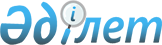 О внесении изменений в постановление Правительства Республики Казахстан от 4 апреля 2007 года № 266 "Об утверждении Правил присуждения государственных стипендий в области культуры"
					
			Утративший силу
			
			
		
					Постановление Правительства Республики Казахстан от 2 декабря 2016 года № 753. Утратило силу постановлением Правительства Республики Казахстан от 3 октября 2023 года № 854.
      Сноска. Утратило силу постановлением Правительства РК от 03.10.2023 № 854 (вводится в действие по истечении десяти календарных дней после дня его первого официального опубликования).
      Правительство Республики Казахстан ПОСТАНОВЛЯЕТ:
      1. Внести в постановление Правительства Республики Казахстан от 4 апреля 2007 года № 266 "Об утверждении Правил присуждения государственных стипендий в области культуры" (САПП Республики Казахстан, 2007 г., № 11, ст. 122) следующие изменения: 
      в Правилах присуждения государственных стипендий в области культуры, утвержденных указанным постановлением:
      заголовок изложить в следующей редакции:
      "Правила присуждения государственной стипендии Первого Президента Республики Казахстан – Лидера Нации в области культуры";
      пункты 1, 2, 3, 5 и 7 изложить в следующей редакции:
      "1. Настоящие Правила присуждения государственной стипендии Первого Президента Республики Казахстан – Лидера Нации в области культуры разработаны в соответствии с Законом Республики Казахстан от 15 декабря 2006 года "О культуре", Указом Президента Республики Казахстан от 3 апреля 2000 года № 369 "Об учреждении государственной стипендии Первого Президента Республики Казахстан – Лидера Нации в области культуры" и определяют порядок присуждения государственных стипендий в области культуры.
      2. Ежегодно в целях государственной поддержки творческих работников и работников культуры, удостоенных почетных званий и государственных наград Республики Казахстан, а также особо одаренных молодых творческих работников присуждается государственная стипендия Первого Президента Республики Казахстан – Лидера Нации в области культуры (далее – государственная стипендия).
      3. На соискание государственной стипендии претендуют граждане Республики Казахстан:
      1) имеющие государственные награды Республики Казахстан, почетные звания народного писателя, народного артиста, народного художника, Қазақстанның еңбек сіңірген қайраткері (Заслуженный деятель Казахстана) или являющиеся лауреатами государственной премии в области литературы и искусства, международных и республиканских конкурсов, фестивалей и выставок;
      2) обладающие творческим потенциалом для развития казахстанской культуры.";
      "5. Объявление о приеме документов на соискание государственной стипендии размещается на интернет-ресурсе уполномоченного органа не позднее, чем за два месяца до начала срока приема документов.";
      "7. Решение Комиссии об утверждении кандидатуры на присуждение государственной стипендии принимается на заседании Комиссии открытым голосованием простым большинством голосов. В случае равенства голосов, принятым считается решение, за которое проголосовал председатель. Заседание считается правомочным, если на нем присутствует более двух третей членов Комиссии.
      Решение Комиссии оформляется протоколом (далее – протокол) и подписывается присутствующими членами Комиссии.
      Уполномоченный орган вносит в Правительство Республики Казахстан проект акта Президента Республики Казахстан о присуждении государственной стипендии на соответствующий год с приложением копии протокола не позднее первого октября текущего года.
      Правительство Республики Казахстан рассматривает проект акта Президента Республики Казахстан о присуждении государственной стипендии на соответствующий год и вносит в Администрацию Президента Республики Казахстан не позднее первого ноября текущего года.".
      2. Настоящее постановление вводится в действие по истечении десяти календарных дней после дня его первого официального опубликования. 
					© 2012. РГП на ПХВ «Институт законодательства и правовой информации Республики Казахстан» Министерства юстиции Республики Казахстан
				
Премьер-Министр
Республики Казахстан
Б. Сагинтаев